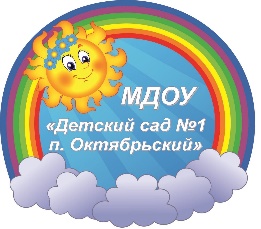 Дидактические игры «Профессии»Цель: продолжать расширять представления детей о разнообразных профессиях, их названиях и роде деятельности. Воспитывать уважение к труду взрослых, желание выбрать профессию и потребность трудиться.1.«Кто чем занимается»Цель: Закрепить названия действий, совершаемых людьми разных профессий.Ход игры: Дети берут картинку с изображением человека определенной профессии и говорят, чем он занимается. Повар… (варит еду), врач… (лечит людей), учитель… (учит детей), строитель… (строит дома), художник… (рисует картины), пианист (играет на пианино), писатель (пишет книги), портниха (шьет одежду), прачка (стирает одежду), уборщица (моет полы), продавец (продает товар), фотограф (фотографирует людей), воспитательница (воспитывает детей), машинист (ведет поезд), и т. д.2.«Профессии»Цель: Закрепить названия профессий и действий, которые совершаются ими.Ход игры: Вы задаете ребенку вопрос: «Что делает… ?» и называете представителя любой профессии, а ребенок отвечает. Поначалу лучше брать профессии, из которых следует ответ - воспитатель воспитывает, пекарь печет, уборщик убирает. Перемежайте хорошо знакомые профессии с незнакомыми, заодно расскажите о неизвестных ребенку профессиях. Интересно получается, если спросить подряд «Что делает врач?», «Что делает ветеринар?» (разобрать разницу, а затем так же «учитель» и «ученый».3.«Подскажи словечко»Цель: Развивать логическое мышление, внимание, память; учить подбирать слова в рифму.Ход игры: Дети подсказывают слова, заканчивают стихотворение.В сумке плотника найдешь молоток и острый … (нож).Инструмент любой у места – и рубанок, и … (скамейка).С огнем бороться мы должны.Мы смелые работники.C водою мы напарники.Мы очень людям всем нужны.Так кто же мы? – … (пожарные).Я бы летчиком-пилотомНепременно стать хотел,Я тогда на самолетеДо Москвы бы … (Долетел).В небо синее пилот поднимает… (самолет).Выгнал коз на бугорок развеселый… (пастушок).Но не с кистью и ведром наш маляр приходит в дом:Вместо кисти он принес механический… (насос).Чтоб не мокли люди под дождемКровельщик железом покрывает… (дом).Летят опилки белые,летят из-под пилы:Это плотник делает рамы и… (полы).Каждый день газету в дом нам приносит… (почтальон).На глазах у детворы крышу красят… (маляры).Кукол я лечу с утра. Я сегодня… (медсестра).Красить комнаты пора. Пригласили… (маляра).Циркач умеет гарцевать, зверей и птиц… (дрессировать).Южных рыбок нам привёз, юнга будущий… (матрос).4.«Кому без них не обойтись»Цель: закреплять знания детей о материалах, инструментах, оборудовании, необходимых людям разных профессий.Ход игры: взрослый показывает детям предмет, а дети называют профессию человека, которому он необходим. Следует учитывать, что одни и те же предметы необходимы людям различных профессий.5.«Что сначала, что потом?»Цель: закреплять знания детей о последовательности трудовых действий.Ход игры: взрослый просит научить куклу пылесосить. Спрашивает, что нужно сделать сначала, что потом (включить в розетку, потом нажать кнопку, пропылесосить, нажать кнопку выключателя, вытащить вилку из розетки). Предложить детям и другие трудовые процессы.6.«Что хочет делать Маша?»Цель: уточнять представления детей о некоторых трудовых действиях; о материалах, инструментах и оборудовании, необходимых для работы.Ход игры: взрослый обращается к ребенку от имени куклы Маши:- Маша просит у меня тазик, ведро с водой и мыло.Подставляет кукле называемые ею предметы.- Как ты думаешь, что она будет делать? (стирать). Правильно. А теперь Маша просит дать ей кастрюлю, молоко, сахар, соль, пшено. Что она собирается делать (кукла хочет варить кашу). Как называется каша? (пшенная).В игровой форме могут быть рассмотрены и другие трудовые действия, в которых необходимы соответствующие предметы. Малышам показывают эти предметы, для старших детей взрослый использует картинки с изображением предметов или просто перечисляет эти предметы без показа иллюстраций.7.«Кто что делает?»Цель: учить детей подбирать как можно больше глаголов к названию профессии.Врач что делает? Повар что делает? Дворник что делает? Парикмахер что делает?8.«Кто какой, какая?»Цель: расширять словарный запас детей, учить подбирать слова определения к разным видам профессий.Водитель какой? - внимательный, сильный, сосредоточенный.Повар какой? - ловкий, аккуратный, внимательный.9.«Исправь ошибки в предложениях»Цель: упражнять детей в употреблении предложений со значением противопоставления.Врач готовит для ребят вкусный обед. Повар готовит вкусный обед, а врач лечит людей.10.«Я начну, а ты продолжи»Цель: упражнять детей в употреблении сложноподчиненных предложений.Врач лечит людей, чтобы…Строитель строит дома, чтобы…Парикмахер подстригает людей, чтобы…